Headteacher:  Miss S. Solloway 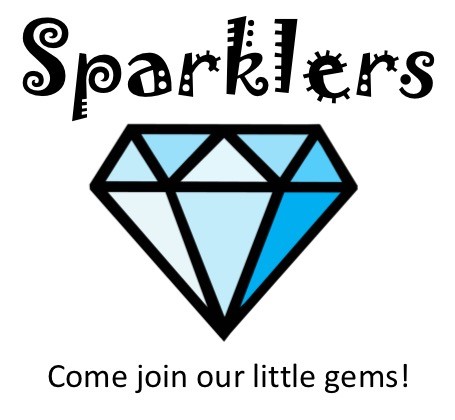 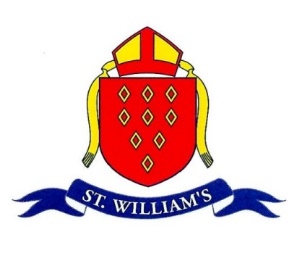 St William’s RC Primary Schooland Sparklers NurseryGarstang Road, Pilling, Preston,PR3 6AL.Telephone: 	01253 790389E-mail: 	head@st-williams.lancs.sch.ukWebsite: 	www.st-williams.lancs.sch.uk6th December 2022Dear Applicant,                         Thank you for your interest in the post of Nursery teacher in our school. We are looking to appoint an enthusiastic teacher to join our friendly, supportive and hard-working staff. This post will be to teach a mixed age Nursery Class (2-5 year olds).We are a small, rural school where children are eager to learn and we are ambitious for our future. The school and Nursery play an active part in the parish and wider village community. The successful applicant will create a vibrant, accessible learning environment and, through their expertise and enthusiasm, support and inspire our children to be the best that they can be.This is an exciting opportunity to work in a beautiful setting with a committed team of colleagues and head teacher, an active governing body and a group of supportive parents.If you think you have the skills and attributes we are looking for to take our school forward, we would be very pleased to hear from you.                                             Yours Sincerely,                                                         Jane Clements                                                     Chair of Governors